Індекси речовин, які призводять до алергії або непереносимості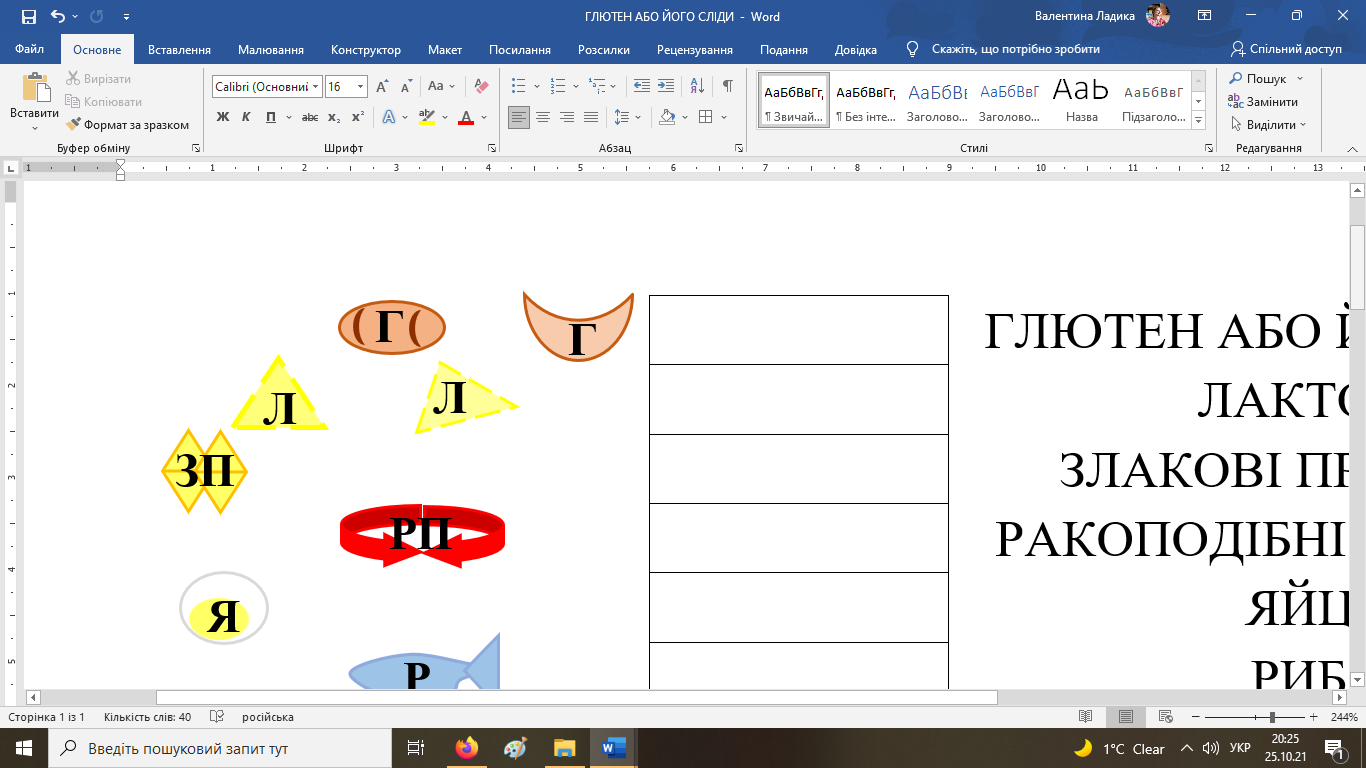 ГЛЮТЕН АБО ЙОГО СЛІДИ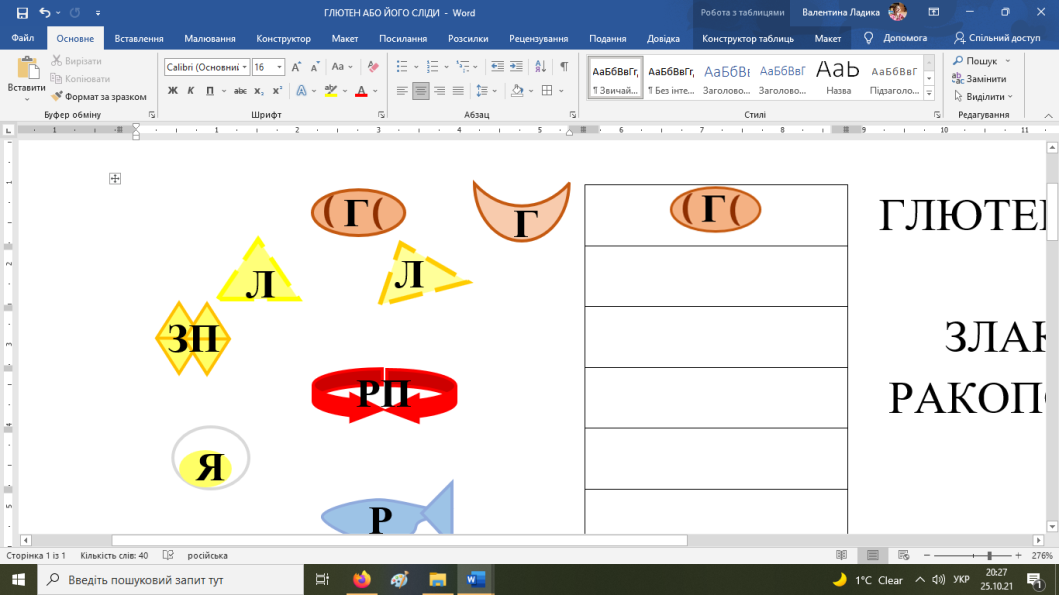 ЛАКТОЗА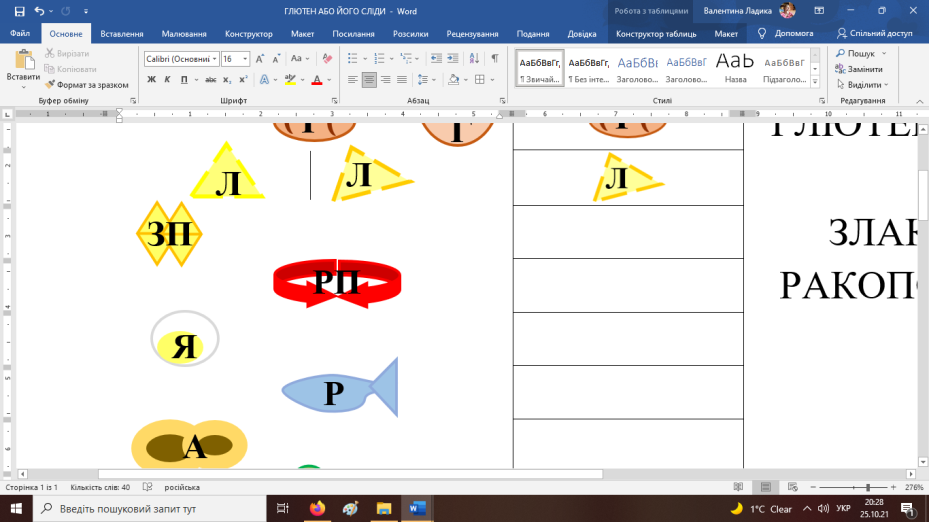 ЗЛАКОВІ ПРОДУКТИ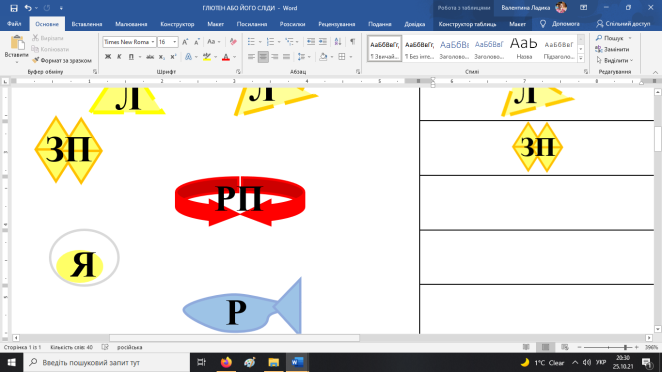 РАКОПОДІБНІ ПРОДУКТИ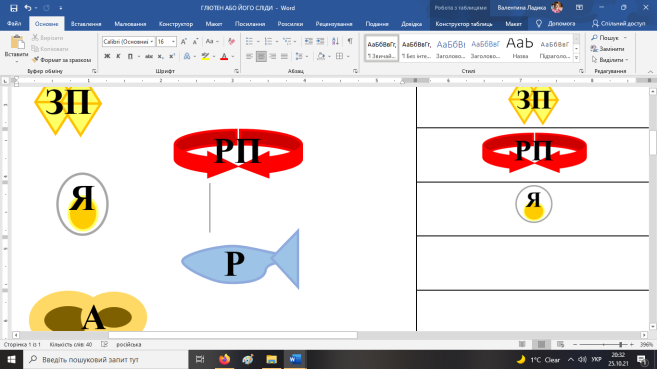 ЯЙЦЯ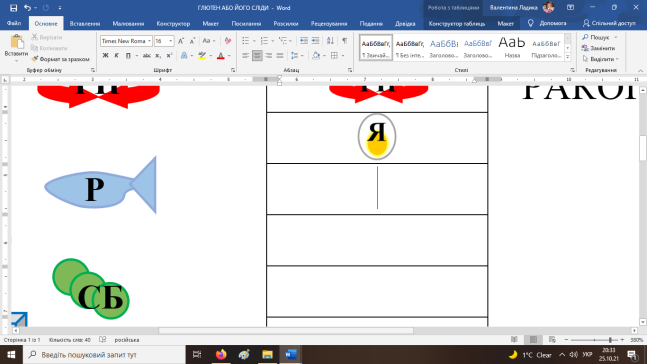 РИБА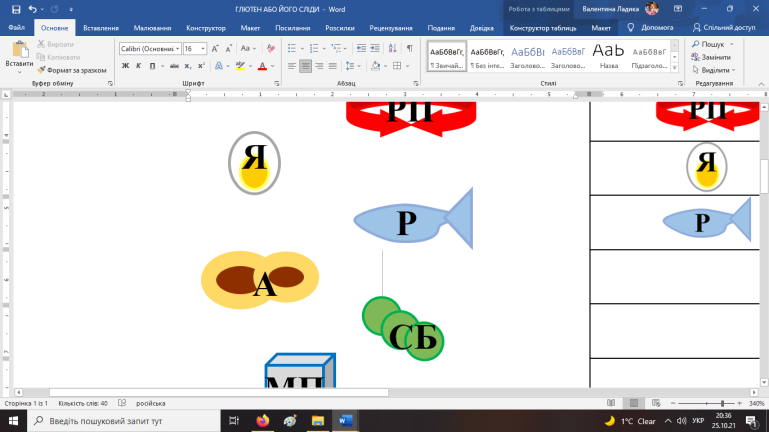 АРАХІС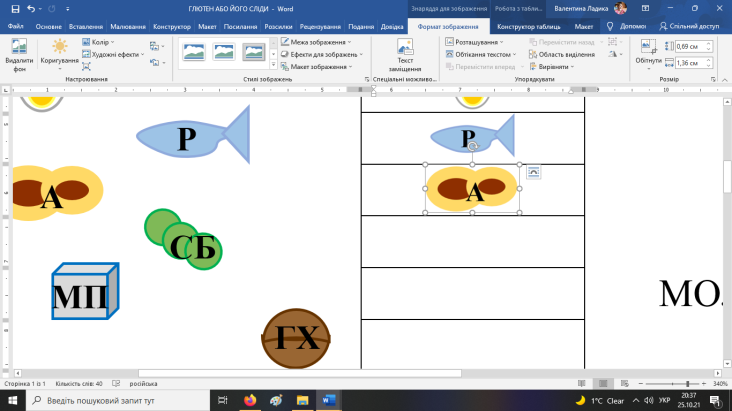 СОЄВІ БОБИ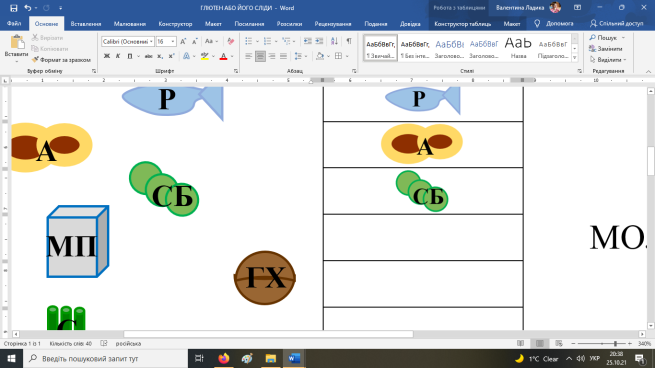 МОЛОЧНІ ПРОДУКТИ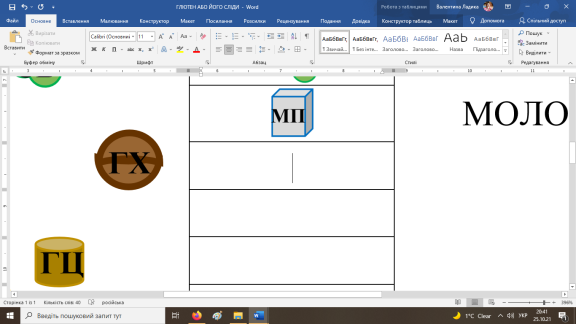 ГОРІХИ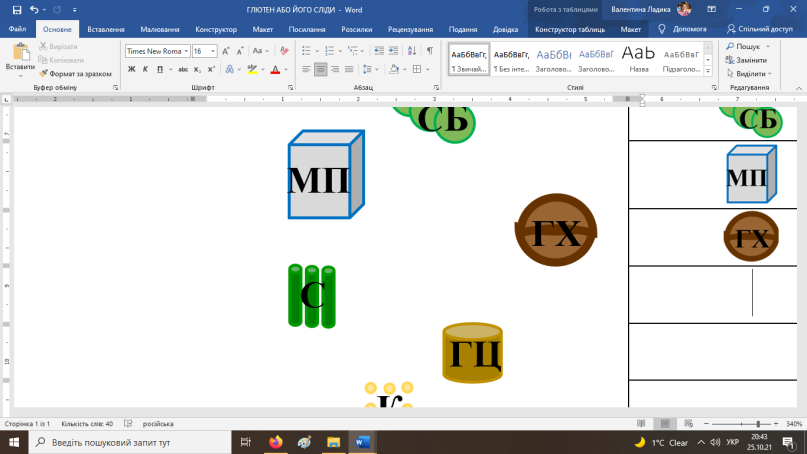 СЕЛЕРА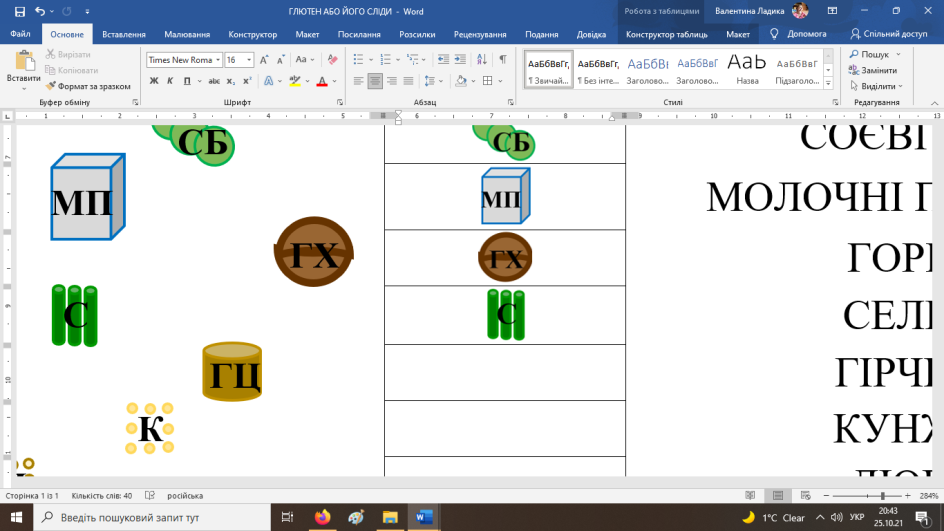 ГІРЧИЦЯ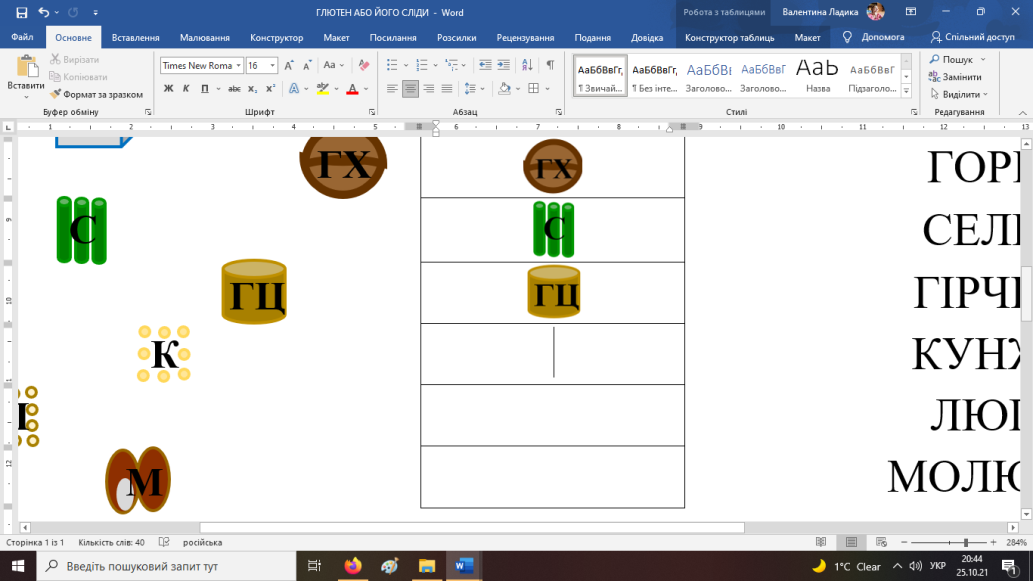 КУНЖУТ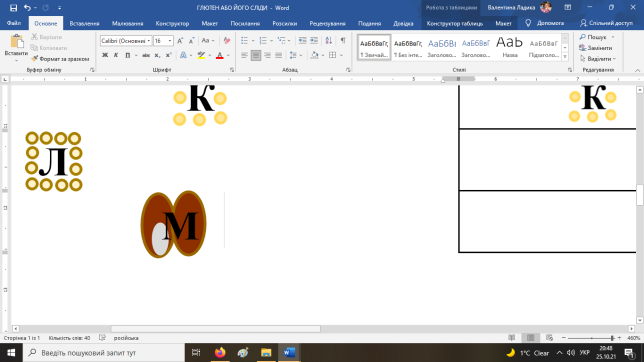 ЛЮПІН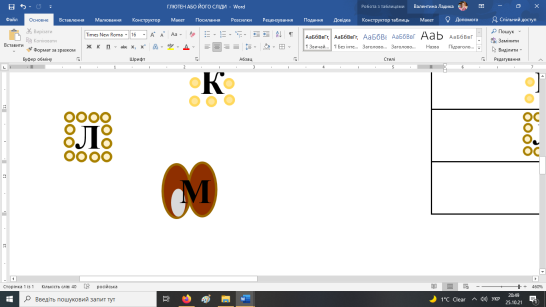 МОЛЮСКИ